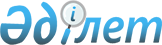 О бюджете сельского округа Аккум на 2024-2026 годыРешение Жалагашского районного маслихата Кызылординской области от 25 декабря 2023 года № 12-4
      В соответствии с пунктом 2 статьи 75 Бюджетного кодекса Республики Казахстан и пунктом 2-7 статьи 6 Закона Республики Казахстан "О местном государственном управлении и самоуправлении в Республике Казахстан" Жалагашский районный маслихат РЕШИЛ:
      1. Утвердить бюджет сельского округа Аккум на 2024 – 2026 годы согласно приложениям 1, 2 и 3 к настоящему решению соответственно, в том числе на 2024 год в следующих объемах:
      1) доходы – 409 013 тысяч тенге, в том числе:
      налоговые поступления – 3 685 тысяч тенге;
      неналоговые поступления – 0;
      поступления от продажи основного капитала – 0;
      поступления трансфертов – 405 328 тысяч тенге;
      2) затраты – 409 013 тысяч тенге;
      3) чистое бюджетное кредитование – 0;
      бюджетные кредиты – 0;
      погашение бюджетных кредитов – 0;
      4) сальдо по операциям с финансовыми активами – 0;
      приобретение финансовых активов – 0;
      поступления от продажи финансовых активов государства – 0;
      5) дефицит (профицит) бюджета – -0;
      6) финансирование дефицита (использование профицита) бюджета– 0;
      поступление займов – 0;
      погашение займов – 0;
      используемые остатки бюджетных средств – 0.
      2. Утвердить целевые текущие трансферты предусмотренные из областного бюджета в бюджет сельского округа в рамках проекта "Ауыл-Ел бесігі" на 2024 год согласно приложению 4.
      3. Настоящее решение вводится в действие с 1 января 2024 года. Бюджет сельского округа Аккум на 2024 год Бюджет сельского округа Аккум на 2025 год Бюджет сельского округа Аккум на 2026 год Целевые текущие трансферты предусмотренные из областного бюджета в бюджет сельского округа в рамках проекта "Ауыл-Ел бесігі" на 2024 год
					© 2012. РГП на ПХВ «Институт законодательства и правовой информации Республики Казахстан» Министерства юстиции Республики Казахстан
				
      Председатель Жалагашского районного маслихата 

Елеусинов У.
Приложение 1 к решению
Жалагашского районного маслихата
от 25 декабря 2023 года № 12-4
Категория
Категория
Категория
Категория
Сумма, 
тысяч тенге
Класс
Класс
Класс
Сумма, 
тысяч тенге
Подкласс
Подкласс
Сумма, 
тысяч тенге
Наименование
Сумма, 
тысяч тенге
Доходы
409013
1
Налоговые поступления
3685
1
Подоходный налог
600
Индивидуальный подоходный налог
600
04
Hалоги на собственность
3085
1
Hалоги на имущество
60
3
Земельный налог
50
4
Hалог на транспортные средства
2975
2
Неналоговые поступления
0
01
Доходы от государственной собственности
0
5
Доходы от аренды имущества, находящегося в государственной собственности
0
06
Прочие неналоговые поступления
0
1
Прочие неналоговые поступления
0
3
Поступления от продажи основного капитала
0
01
Продажа государственного имущества, закрепленного за государственными учреждениями
0
1
Продажа государственного имущества, закрепленного за государственными учреждениями
0
4
Поступления трансфертов
405328
02
Трансферты из вышестоящих органов государственного управления
405328
3
Трансферты из районного (города областного значения) бюджета
405328
Функциональная группа
Функциональная группа
Функциональная группа
Функциональная группа
Сумма, 
тысяч тенге
Администратор бюджетных программ
Администратор бюджетных программ
Администратор бюджетных программ
Сумма, 
тысяч тенге
Программа
Программа
Сумма, 
тысяч тенге
Наименование
Сумма, 
тысяч тенге
Затраты
409013
01
Государственные услуги общего характера
50436
124
Аппарат акима города районного значения, села, поселка, сельского округа
50436
001
Услуги по обеспечению деятельности акима города районного значения, села, поселка, сельского округа
49936
032
Капитальные расходы подведомственных государственных учреждений и организаций
500
06
Социальная помощь и социальное обеспечение
8461
124
Аппарат акима города районного значения, села, поселка, сельского округа
8461
003
Оказание социальной помощи нуждающимся гражданам на дому
8461
07
Жилищно-коммунальное хозяйство
5782
124
Аппарат акима города районного значения, села, поселка, сельского округа
5782
008
Освещение улиц населенных пунктов
2018
009
Обеспечение санитарии населенных пунктов
1000
011
Благоустройство и озеленение населенных пунктов
2764
08
Культура, спорт, туризм и информационное пространство
52286
124
Аппарат акима города районного значения, села, поселка, сельского округа
52286
006
Поддержка культурно-досуговой работы на местном уровне
52286
12
Транспорт и коммуникации
3000
124
Аппарат акима города районного значения, села, поселка, сельского округа
3000
045
Капитальный и средний ремонт автомобильных дорог районного значения
3000
13
Прочие
289048
124
Аппарат акима города районного значения, села, поселка, сельского округа
289048
040
Реализация мероприятий для решения вопросов обустройства населенных пунктов в реализацию мер по содействию экономическому развитию регионов в рамках Программы развития регионов до 2025 года
2200
057
Реализация мероприятий по социальной и инженерной инфраструктуре в сельских населенных пунктах в рамках проекта "Ауыл-Ел бесігі"
286848
Дефицит (профицит) бюджета
-0
Финансирование дефицита (использование профицита) бюджета
0
8
Используемые остатки бюджетных средств
0
1
Свободные остатки бюджетных средств
0Приложение 2 к решению
Жалагашского районного маслихата
от 25 декабря 2023 года № 12-4
Категория
Категория
Категория
Категория
Сумма, 
тысяч тенге
Класс
Класс
Класс
Сумма, 
тысяч тенге
Подкласс
Подкласс
Сумма, 
тысяч тенге
Наименование
Сумма, 
тысяч тенге
Доходы
134287
1
Налоговые поступления
3338
1
Подоходный налог
168
Индивидуальный подоходный налог
168
04
Hалоги на собственность
3170
1
Hалоги на имущество
145
3
Земельный налог
50
4
Hалог на транспортные средства
2975
2
Неналоговые поступления
0
01
Доходы от государственной собственности
0
5
Доходы от аренды имущества, находящегося в государственной собственности
0
06
Прочие неналоговые поступления
0
1
Прочие неналоговые поступления
0
3
Поступления от продажи основного капитала
0
01
Продажа государственного имущества, закрепленного за государственными учреждениями
0
1
Продажа государственного имущества, закрепленного за государственными учреждениями
0
4
Поступления трансфертов
130949
02
Трансферты из вышестоящих органов государственного управления
130949
3
Трансферты из районного (города областного значения) бюджета
130949
Функциональная группа
Функциональная группа
Функциональная группа
Функциональная группа
Сумма, 
тысяч тенге
Администратор бюджетных программ
Администратор бюджетных программ
Администратор бюджетных программ
Сумма, 
тысяч тенге
Программа
Программа
Сумма, 
тысяч тенге
Наименование
Сумма, 
тысяч тенге
Затраты
134287
01
Государственные услуги общего характера
61718
124
Аппарат акима города районного значения, села, поселка, сельского округа
61718
001
Услуги по обеспечению деятельности акима города районного значения, села, поселка, сельского округа
61718
06
Социальная помощь и социальное обеспечение
8461
124
Аппарат акима города районного значения, села, поселка, сельского округа
8461
003
Оказание социальной помощи нуждающимся гражданам на дому
8461
07
Жилищно-коммунальное хозяйство
6982
124
Аппарат акима города районного значения, села, поселка, сельского округа
6982
008
Освещение улиц населенных пунктов
2018
009
Обеспечение санитарии населенных пунктов
1000
011
Благоустройство и озеленение населенных пунктов
3964
08
Культура, спорт, туризм и информационное пространство
54926
124
Аппарат акима города районного значения, села, поселка, сельского округа
54926
006
Поддержка культурно-досуговой работы на местном уровне
54926
13
Прочие
2200
124
Аппарат акима города районного значения, села, поселка, сельского округа
2200
040
Реализация мероприятий для решения вопросов обустройства населенных пунктов в реализацию мер по содействию экономическому развитию регионов в рамках Программы развития регионов до 2025 года
2200
Дефицит (профицит) бюджета
-0
Финансирование дефицита (использование профицита) бюджета
0
8
Используемые остатки бюджетных средств
0
1
Свободные остатки бюджетных средств
0Приложение 3 к решению
Жалагашского районного маслихата
от 25 декабря 2023 года № 12-4
Категория
Категория
Категория
Категория
Сумма, 
тысяч тенге
Класс
Класс
Класс
Сумма, 
тысяч тенге
Подкласс
Подкласс
Сумма, 
тысяч тенге
Наименование
Сумма, 
тысяч тенге
Доходы
134287
1
Налоговые поступления
3338
1
Подоходный налог
168
Индивидуальный подоходный налог
168
04
Hалоги на собственность
3170
1
Hалоги на имущество
145
3
Земельный налог
50
4
Hалог на транспортные средства
2975
2
Неналоговые поступления
0
01
Доходы от государственной собственности
0
5
Доходы от аренды имущества, находящегося в государственной собственности
0
06
Прочие неналоговые поступления
0
1
Прочие неналоговые поступления
0
3
Поступления от продажи основного капитала
0
01
Продажа государственного имущества, закрепленного за государственными учреждениями
0
1
Продажа государственного имущества, закрепленного за государственными учреждениями
0
4
Поступления трансфертов
130949
02
Трансферты из вышестоящих органов государственного управления
130949
3
Трансферты из районного (города областного значения) бюджета
130949
Функциональная группа
Функциональная группа
Функциональная группа
Функциональная группа
Сумма, 
тысяч тенге
Администратор бюджетных программ
Администратор бюджетных программ
Администратор бюджетных программ
Сумма, 
тысяч тенге
Программа
Программа
Сумма, 
тысяч тенге
Наименование
Сумма, 
тысяч тенге
Затраты
134287
01
Государственные услуги общего характера
61718
124
Аппарат акима города районного значения, села, поселка, сельского округа
61718
001
Услуги по обеспечению деятельности акима города районного значения, села, поселка, сельского округа
61718
06
Социальная помощь и социальное обеспечение
8461
124
Аппарат акима города районного значения, села, поселка, сельского округа
8461
003
Оказание социальной помощи нуждающимся гражданам на дому
8461
07
Жилищно-коммунальное хозяйство
6982
124
Аппарат акима города районного значения, села, поселка, сельского округа
6982
008
Освещение улиц населенных пунктов
2018
009
Обеспечение санитарии населенных пунктов
1000
011
Благоустройство и озеленение населенных пунктов
3964
08
Культура, спорт, туризм и информационное пространство
54926
124
Аппарат акима города районного значения, села, поселка, сельского округа
54926
006
Поддержка культурно-досуговой работы на местном уровне
54926
13
Прочие
2200
124
Аппарат акима города районного значения, села, поселка, сельского округа
2200
040
Реализация мероприятий для решения вопросов обустройства населенных пунктов в реализацию мер по содействию экономическому развитию регионов в рамках Программы развития регионов до 2025 года
2 200
Дефицит (профицит) бюджета
-0
Финансирование дефицита (использование профицита) бюджета
0
8
Используемые остатки бюджетных средств
0
1
Свободные остатки бюджетных средств
0Приложение 4 к решению
Жалагашского районного маслихата
от 25 декабря 2023 года № 12-4
Наименование
Сумма, тысяч тенге
Всего
286848
Капитальный ремонт (10 улиц) автомобильных дорог в селе Аккум 
286848